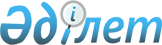 О Соглашении о создании совместного предприятия "Степной леопард" и Контракте между Правительством Республики Казахстан и совместным предприятием "Степной леопард"Постановление Кабинета Министров Республики Казахстан от 16 августа 1995 г. N 1132



          В целях обеспечения деятельности и гарантирования прав
участников совместного предприятия "Степной леопард" Кабинет
Министров Республики Казахстан постановляет:




          1. Одобрить Соглашение о создании и деятельности совместного
предприятия "Степной леопард" от 17 марта 1995 года между 
Государственными холдинговыми компаниями "Казахгаз", "Поиск" и
компаниями "Сноу леопард ресорсес, Лтд", "Сноу леопард интернешэнл.
Инк" (Канада) и Контракт на разведку и добычу углеводородов между
Правительством Республики Казахстан и совместным предприятием
"Степной леопард", заключенный 3 марта 1995 года (далее - Контракт).




          2. Министерствам, ведомствам Республики Казахстан, главам
областных администраций обеспечить соблюдение прав совместного
предприятия "Степной леопард" по условиям заключенного Контракта,
выдать в установленном порядке всех необходимые лицензии и 
разрешения, а также оказывать содействие в решении вопросов,
связанных с деятельностью совместного предприятия.




          3. Возложить на Министерство нефтяной и газовой промышленности
и Министерство геологии и охраны недр Республики Казахстан контроль
за выполнением условий Контракта в ходе проведения совместным
предприятием "Степной леопард" разведки и добыче углеводородов.





  Премьер-министр
Республики Казахстан


					© 2012. РГП на ПХВ «Институт законодательства и правовой информации Республики Казахстан» Министерства юстиции Республики Казахстан
				